Town of Rindge Zoning Board of AdjustmentNOTICE OF PUBLIC HEARING Notice is hereby given that on Tuesday, March 26, 2024, at 7:00 p.m., the Zoning Board of Adjustment will hold the following Public Hearing at the Rindge Town Office, 30 Payson Hill Road, Rindge, NH 03461: Case 2018 Richard P. Viviani, 7 Woods Crossing Road, Rindge, NH for property located at 7 Woods Crossing Road, Rindge, NH, Tax Map 2, Lot 35 in the Residential - Agricultural District, for a Variance from Article V Section B, 1 of the Zoning Ordinance to permit a lot with less than 250ft of frontage on a Town Maintained, Class-V Road, per Article XX #17. Approval of Minutes:	September 27, 2023, February 27, 2024 Election of OfficersOther business that may come before the Board:If you cannot attend the hearing and would like your opinion(s) entered in the Board of Adjustment's files for the case, you may send a letter to the Board documenting your input/testimony. Leave any documentation with the Zoning Clerk for presentation at the hearing of the Board of Adjustment.George Carmichael, Chair603-899-5181 ext. 105 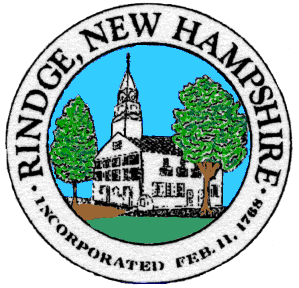 RINDGE BOARD OF ADJUSTMENT30 PAYSON HILL ROADRINDGE NH  03461PH. (603) 899-5181 x 105    FAX (603) 899-2101  TDD 1-800-735-2964                                         www.rindge.nh.org